Les correctionsLundi 25 mai : 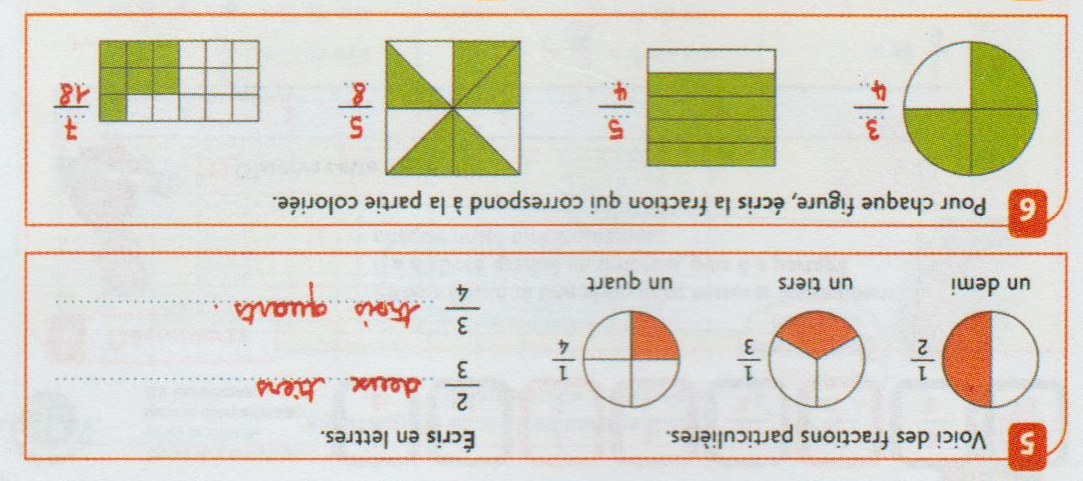 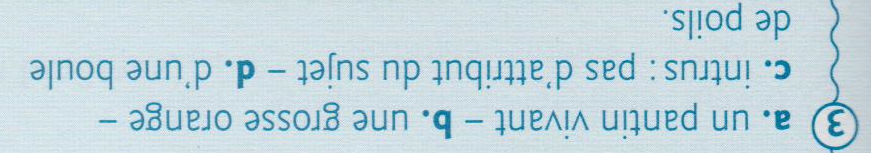 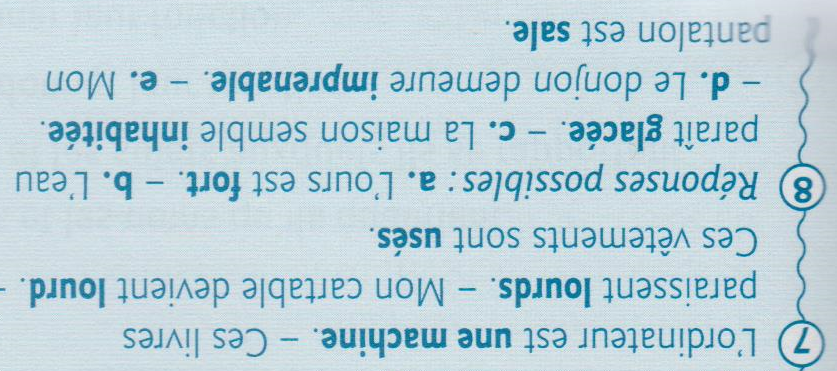 Mardi 26 mai : 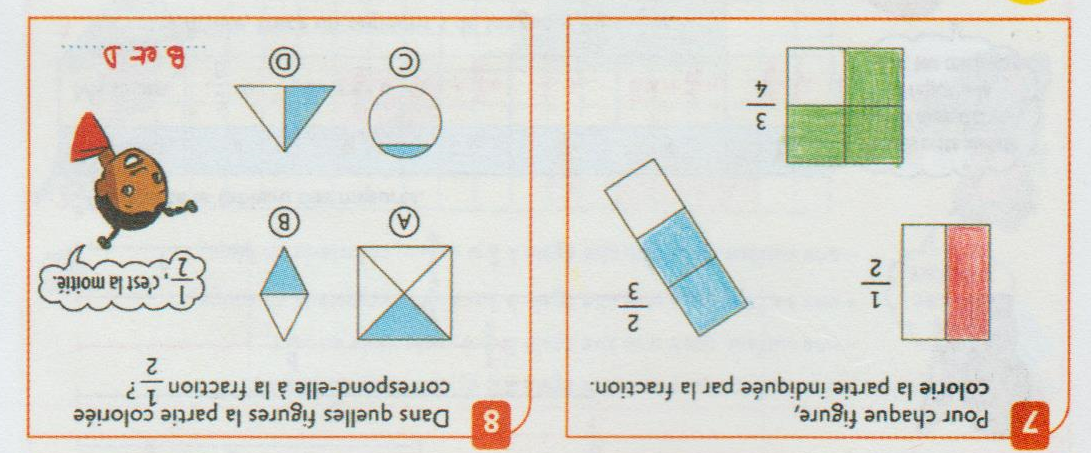 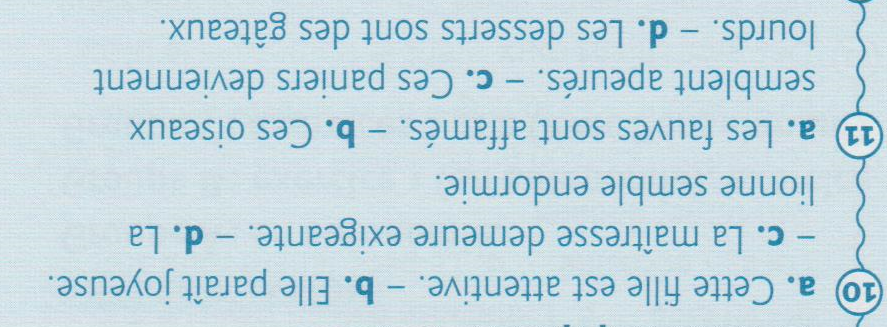 Jeudi 28 mai : 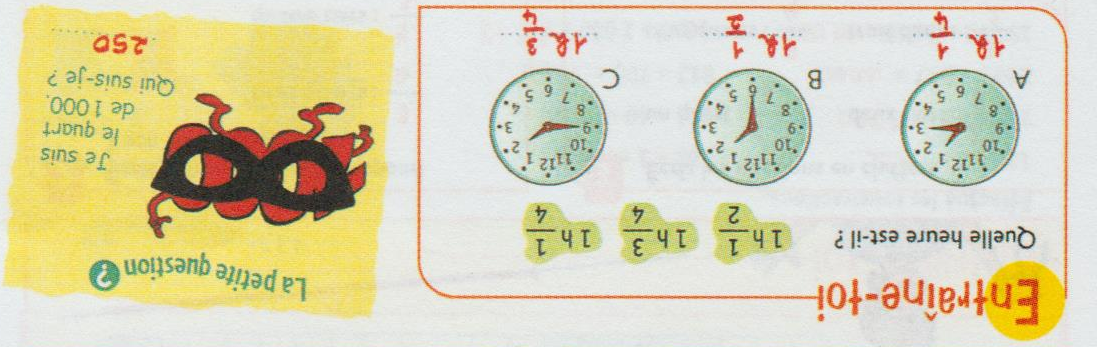 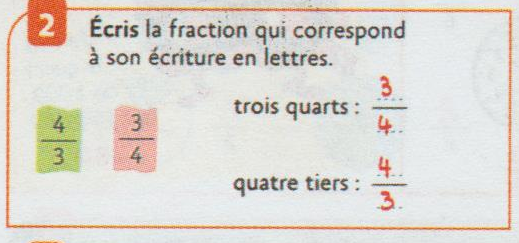 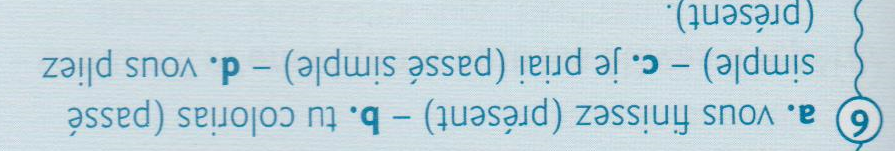 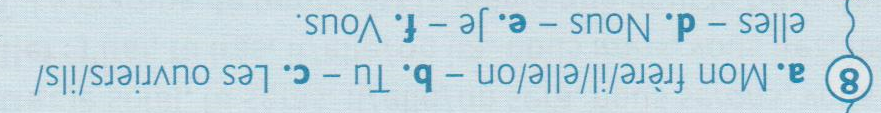 Vendredi 29 mai : 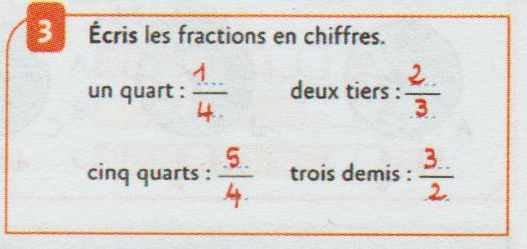 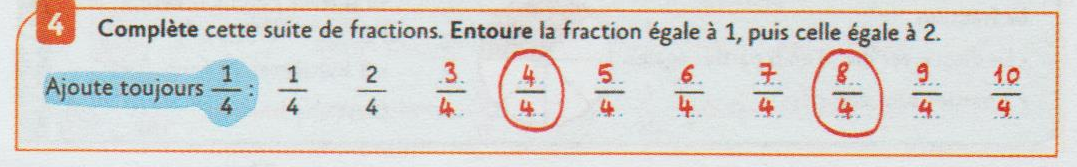 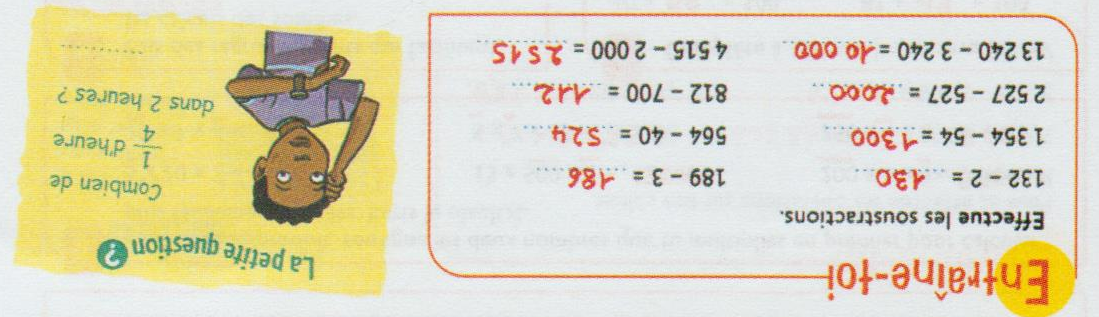 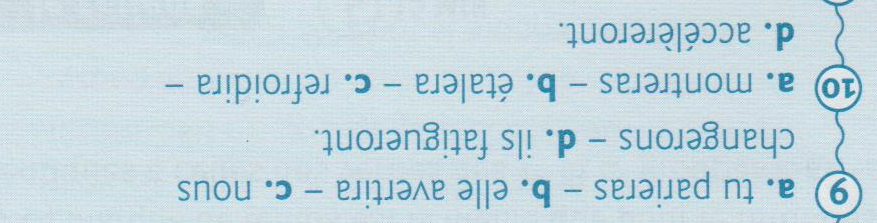 